Formato D-6	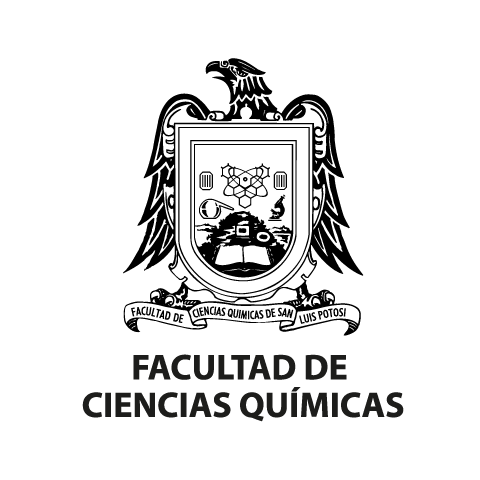 FACULTAD DE CIENCIAS QUÍMICAS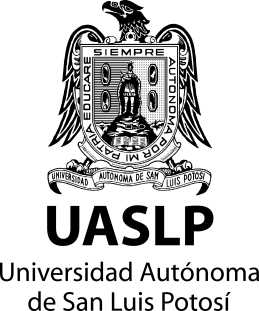 BIBLIOTECA DEL POSGRADOFolio No.Fecha:     CARTA DE NO ADEUDO:  Por este conducto se hace constar que:  (nombre del alumno)No tiene ningún adeudo en la Biblioteca del Posgrado de la Facultad de Ciencias Químicas, se extiende la presente para los fines que al interesado (a) convengan. 	ATENTAMENTE ___________________LB. María Zita Acosta Nava